Massachusetts Department of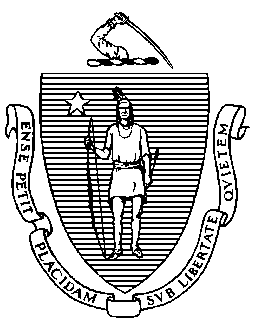 Elementary and Secondary Education 75 Pleasant Street, Malden, Massachusetts 02148-4906 	       Telephone: (781) 338-3000                                                                                                                 TTY: N.E.T. Relay 1-800-439-2370Out/septanm 2021Chè Paran ak Responsab Legal,Pandan n ap tann ane lekòl 2021 a 2022 a ak enpasyans, nou ekri ou pou pataje kèk rapèl ak mizajou enpòtan Depatman Edikasyon Elemantè ak Segondè (“Depatman”) a ak ou. Nou rekonèt lekòl ak distri yo, ansanm ak fanmi yo, te travay di pou kolabore epi pou asire elèv ki gen andikap yo resevwa sèvis pandan peryòd difisil sa yo. Objektif lèt sa a se klarifye egzijans ak politik aktyèl yo pou fanmi.Premyèman, lekòl ak distri yo dwe kontinye ofri elèv sèvis edikasyon espesyal jan yo ekri sa nan Pwogram Edikasyon Endividyèl (IEP) yo a. Dezyèmman, si pitit ou a pa t resevwa sèvis edikasyon espesyal IEP li a egzije nan yon peryòd kèlkonk pandan pandemi COVID-19 la, yo ka elijib pou resevwa sèvis ratrapaj lekòl oswa distri li a.  Lekòl ak distri yo dwe asire yo Ekip IEP yo reyini pou detèmine si yon elèv bezwen sèvis ratrapaj si yo pa t fin egzekite Pwogram Edikasyon Endividyalize (IEP) yon elèv pandan pandemi COVID-19 la. Li pwobab pou w te rankontre Ekip IEP pitit ou a deja pou diskite sou sèvis ratrapaj.  Men, si nou po t ko diskite sou sèvis ratrapaj, Ekip IEP pitit ou a dwe reyini pi vit posib. Sitou, Ekip IEP yo dwe reyini pou diskite nesesite pou ta gen sèvis ratrapaj pou gwoup elèv sa yo ki ta ka pi bezwen sa:  Elèv distri oswa lekòl yo ki gen andikap ki te aleka nèt pandan twa (3) mwa oswa plis pandan ane lekòl 2020 a 2021 an. Elèv ki gen andikap ki te absan tanzantan pandan ane lekòl 2020 a 2021 an; ak Elèv ki gen andikap ki te gen gwo difikilte pou yo gen aksè a aprantisaj a distans lekòl la oswa distri a pwopoze a akòz nati oswa gravite andikap la, akòz pwoblèm teknolojik, pwoblèm pou yo gen aksè a sèvis lang, oswa lòt pwoblèm akòz pandemi an.Si ou panse pitit ou a bezwen sèvis ratrapaj epi Ekip IEP a pa t reyini pou diskite bezwen espesifik pitit ou a, ou kapab mande pou w rankontre Ekip IEP a. Menm jan tou, si ou kwè pitit ou a bezwen nouvo sèvis edikasyon espesyal oswa si aktyèlman pitit ou a gen yon pwoblèm sante yon pwofesyonèl swen sante konfime alekri ki ka gen enpak sou fason pitit ou a resevwa sèvis edikasyon espesyal, ou dwe kontakte lekòl oswa distri pitit ou a pou diskite sou pi bon fason pou abòde bezwen espesyal pitit ou a.Depatman an ansanm ak lekòl ak distri yo pran angajman pou kolabore ak ou pou bay pitit ou a pi bon sipò nan aprantisaj ak devlòpman li. Sensèman,Russell Johnston, Komisè Adjwen PrensipalDepatman Edikasyon Elemantè ak Segondè nan MassachusettsJeffrey C. RileyCommissioner